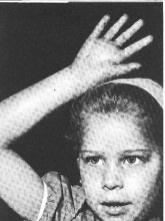 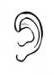 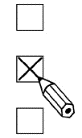 1 .             Coche la case où tu entends le son [ê]. 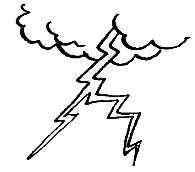 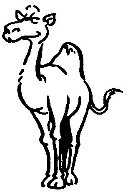 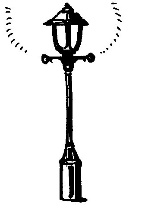 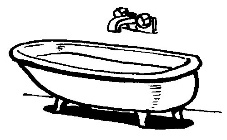 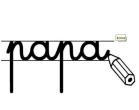 2 .                           Écris la syllabe qui manque.  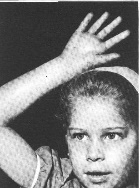 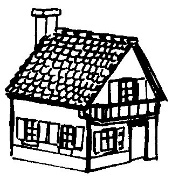 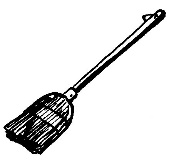     	 un ba	un droma                 re         	une             son       	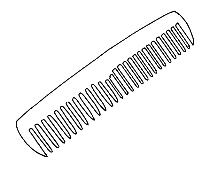 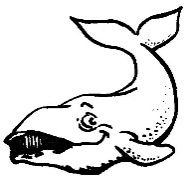 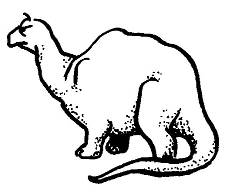 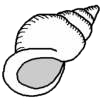 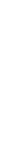     	 un             gne	une  ba                ne         		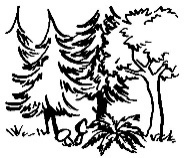 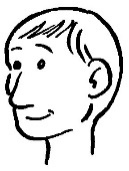 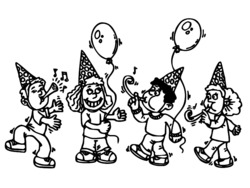     	 une              te	une      fo                  t         	une             te   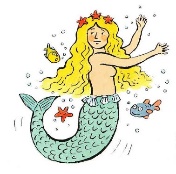 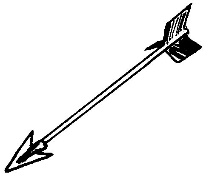 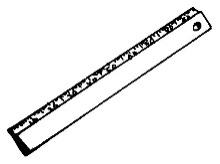     	une    si        ne	une                   che	une             gle